MOVIMENTO PER LA VITA e CENTRO AIUTO ALLA VITA in collaborazione con il SERVIZIO DIOCESANO FAMIGLIA E VITAPropongonoVenerdì 05 Febbraio dalle 20.00 alle 21.00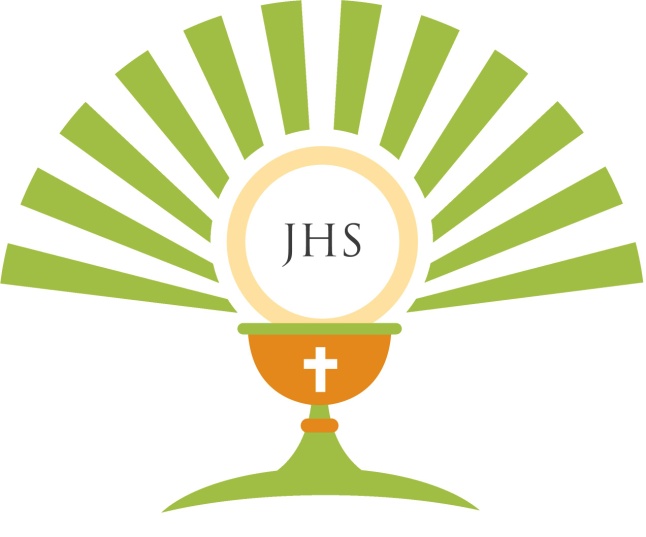 ADORAZIONE EUCARISTICAin preparazione alla 43a Giornata per la Vita Animata dal gruppo:              RnS Salve Regina  presso Chiesa:          Santa Maria Assunta di Bibione l’incontro si terrà in sicurezza nel rispetto delle normative ANTI-COVID 19  ELENA Pujatti:   	3296717933 				FEDERICA Anese:	3480150139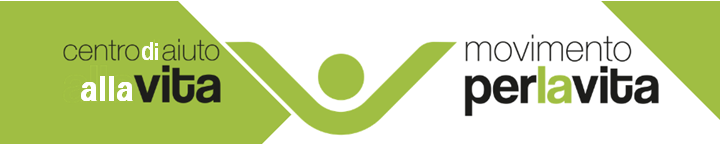 